2022 Annual Winter CME Conference February 19, 2022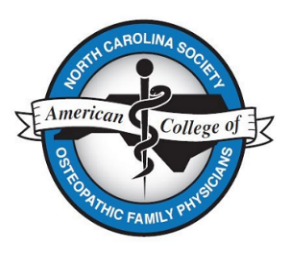 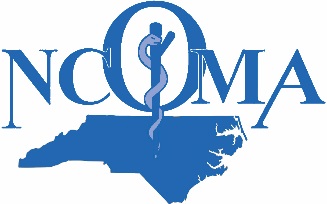 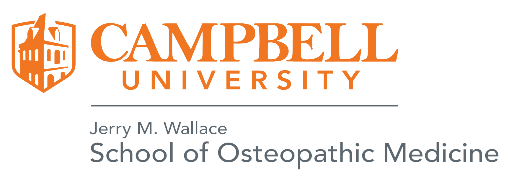 Registration FormName ______________________________________________________________________  Email __________________________________ Select the Registration Fee Amount BelowRates:                                                     Payment Made by 1/31/22 	  	 After 1/31/22NCOMA or NCS-ACOFP dues-paying member      $125.00 			    $175.00Non- Member Physician            		       $225.00 			    $275.00Active Duty Military Physician (not a member)    $175.00			    $200.00Health Care Professional (Nurse, PA, NP)	       $125.00			    $150.00Student					         $35.00 			      $45.00 Resident 	     $50.00 			      $75.00 Total Amount Due for Conference $ Dietary IssuesThe registration fee includes breakfast, lunch and snacks.  Do you have any dietary allergies?  Yes (If yes, please describe.)   NoSelect Payment Type    Pay by check (Make payable to Campbell University and mail to Brianne Homes, PO Box 4280, Buies Creek, NC 27506.)  Pay by credit card (Register and pay on-line using this link.) Hotel Information  Microtel Inn and Suites by Wyndham Lillington (To receive any available discounts, indicate that you are attending a conference at Campbell University.  Call 1-910-893-2626 to make your reservation.)  Hampton Inn and Suites in Dunn.  To inquire about discounts for events associated with Campbell University, call 1-910-892-4333.  